Massachusetts Department of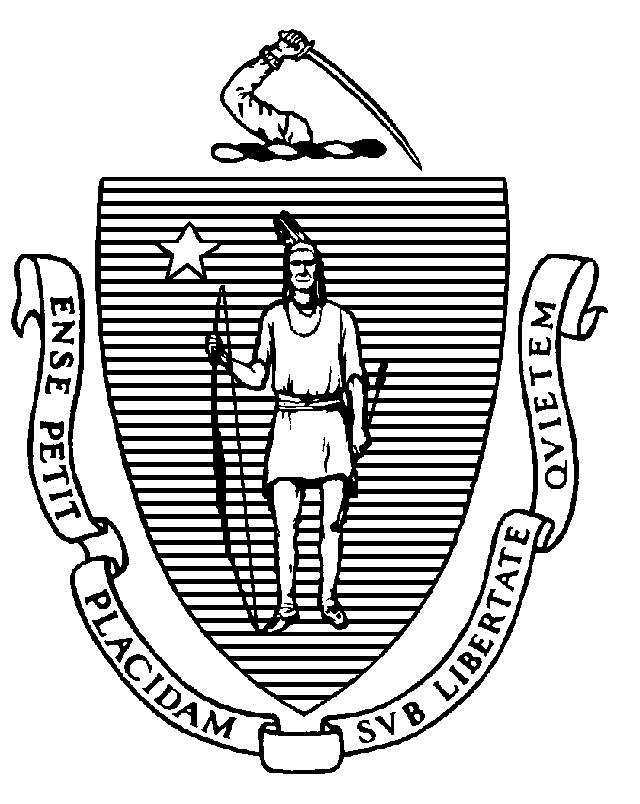 Elementary and Secondary Education75 Pleasant Street, Malden, Massachusetts 02148-4906           	              Telephone: (781) 338-3000                                                                                                                   TTY: N.E.T. Relay 1-800-439-2370June 21, 2019Paul SteinExecutive DirectorSchools for Children, Inc.8 Winchester Place Suite 201Winchester, MA 01890 Re: 	Approved Special Education Schools Mid-cycle Review Dear Dr. Stein: Enclosed is the Department of Elementary and Secondary Education (“Department”) Approved Special Education Schools Mid-cycle Review Final Report based upon the Mid-cycle Review conducted in your approved special education school programs in April 2019.This report includes detailed findings describing the determinations of the Department about the implementation status of each requirement status of selected Mid-cycle Review criteria as well as implementation of new state or federal special education requirements enacted since your programs’ last Program Review. Please note that all requirements were found to be fully implemented; therefore, the Department does not need to order a corrective action plan.
At this time, the Department requests that you upload a separate statement signed by you and the Chairperson of your Board of Trustees which describes the steps the programs are taking to make the findings of the Department available to staff, parent groups and the general public. Please go into the WBMS and upload your programs’ statement that has been signed by you and the chairperson of your Board of Directors into Additional Documents no later than July 12, 2019. You can do this by accessing:  > MCR > Self-Assessment > Additional Documents.
The approval certificates enclosed with this correspondence shall remain in effect until August 31, 2022, and will be contingent upon continued compliance with all regulations contained within 603 CMR 28.00 “Special Education Regulations,” 603 CMR 18.00 “Program And Safety Standards For Approved Public Or Private Day And Residential Special Education School Programs,” and 603 CMR 46.00 “Prevention of Physical Restraint and Requirements If Used.” The Department may change this approval status at any point during this three-year period if circumstances arise that warrant such a change.Please be advised that the attached Department Approval Certificates must be conspicuously posted in a public place within the programs as required by 603 CMR 28.09.The Department will notify you of your programs’ next regularly scheduled Program Review several months before it is to occur. At this time we anticipate the next routine monitoring visit to occur sometime during the 2021-2022 school year, unless the Department determines that there is some reason to schedule this visit earlier.In closing, we would like to extend our thanks to the administration and staff who shared their time and thoughts so generously during the preparation and onsite phases of the visit. Should you require any additional information, please do not hesitate to contact the Onsite Team Chairperson.Sincerely, Bridgette Mekkaoui, Mid-cycle Review ChairpersonOffice of Approved Special Education SchoolsNina M. Marchese, M.Ed., Director Office of Approved Special Education Schoolsc:	Peter Prodromou, Chairperson of the Board of Trustees	Jeffrey C. Riley, Commissioner of Elementary and Secondary Education	Russell Johnston, Ph.D., Senior Associate Commissioner	Joanne Morris, Supervisor, Office of Approved Special Education SchoolsEncl.:	Mid-cycle Review ReportFull Approval Certificate, Expiration Date: August 31, 2022	Dearborn Academy Day Program	Dearborn Summer Program Academy	Seaport Campus Day ProgramJeffrey C. RileyCommissionerA - Dearborn Academy Day ProgramB - Dearborn Summer Program AcademyC - Seaport Campus Day Program	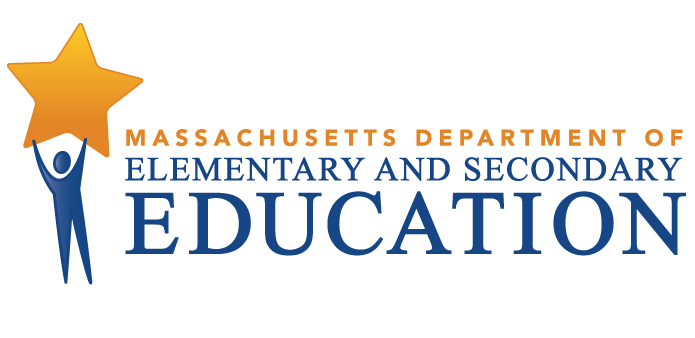 MID-CYCLE REVIEW REPORT Schools for Children, Inc.MCR Onsite Dates: 04/23/2019 - 04/24/2019Programs under review for the agency:A - Dearborn Academy Day ProgramB - Dearborn Summer Program AcademyC - Seaport Campus Day ProgramJeffrey C. RileyCommissioner of Elementary and Secondary EducationMID-CYCLE REVIEW REPORTMID-CYCLE REVIEW REPORTMID-CYCLE REVIEW REPORTPS Criterion #2.2 - Approvals, Licenses, Certificates of InspectionRating:ImplementedApplies To:AllBasis for Findings:A review of documentation and observations indicated that there were current approvals, licenses and certificates of inspection from appropriate local authorities for all buildings used by the students.PS Criterion #4.5 - Immediate NotificationRating:ImplementedApplies To:AllBasis for Findings:A review of documentation and student records indicated that the policy on Immediate Notification Regarding Serious Incidents met the current requirements and included notification to appropriate parties of such incidents, as well as the person responsible for oversight. A review of student records showed that the program maintains copies of all incidents regarding students.PS Criterion #6.1 - Daily Instructional Hours/6.4 School Days Per YearRating:ImplementedApplies To:AllBasis for Findings:A review of documentation indicated that all students were scheduled to receive the required number of instructional hours per year, and that the required number of school days per year was scheduled for all students.PS Criterion #8.5 - Current IEP & Student RosterRating:ImplementedApplies To:AllBasis for Findings:A review of documentation and review of student records indicated that there was a current Individualized Education Program (IEP) for each enrolled Massachusetts student that had been issued by the responsible public school district and consented to by the student's parent or the student, when applicable. In student records where an IEP was found not to be current, there was documentation of the program's efforts to obtain a current IEP from the responsible school district.PS Criterion #9.1 - Policies and Procedure for Behavior SupportRating:ImplementedApplies To:AllBasis for Findings:A review of documentation and student records indicated that the program has written Policies and Procedures for Behavior Support that are consistent with the Massachusetts 603 CMR 18.03(7)(b)(2), 18.05(5), 28.09(11), and 46.00 regulations, and that the program provides these policies annually to parents, students, and staff.PS Criterion #9.1(a) - Student Separation Resulting from Behavior SupportRating:ImplementedApplies To:AllBasis for Findings:A review of documentation and staff interviews indicated that the policies and procedures regarding Student Separation Resulting from Behavior Support include that a student must be continuously observed by a staff member at all times, that staff shall be with the student or immediately available to the student at all times, that procedures are in place for obtaining principal approval of the student separation for more than 30 minutes based upon the student's continuing agitation, and that student separation shall cease as soon as the student has calmed.PS Criterion #9.4 - Physical RestraintRating:ImplementedApplies To:AllBasis for Findings:A review of documentation and student records indicated that the program has written Policies and Procedures for Physical Restraint that are consistent with the Massachusetts 603 CMR 46.00 regulations, and that the program provides these policies annually to parents, students, and staff.PS Criterion #11.3 - Educational Administrator QualificationsRating:ImplementedApplies To:AllBasis for Findings:A review of documentation indicated that the Educational Administrator possessed the required qualifications to serve in this position.PS Criterion #11.4 - Teachers (Special Education Teachers and General Education Teachers)Rating:ImplementedApplies To:AllBasis for Findings:A review of documentation indicated that at the time of the Mid-cycle Review the teaching staff were appropriately licensed or had been granted an appropriate waiver for the 2018-2019 school year.PS Criterion #11.5 - Related Services StaffRating:ImplementedApplies To:AllBasis for Findings:A review of documentation indicated that at the time of the Mid-cycle Review the staff providing or supervising the provision of related services were appropriately certified, licensed or registered in their professional areas.PS Criterion #11.6 - Master Staff RosterRating:ImplementedApplies To:AllBasis for Findings:A review of documentation indicated that at the time of the Mid-Cycle Review, the Master Staff Rosters contained the names, program job titles, corresponding Uniform Financial Report (UFR) title numbers and full-time equivalents (FTE) for all staff. The Master Staff Rosters also accurately corresponded to the most recently approved DESE staffing plan.